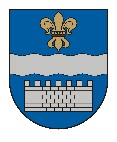 DAUGAVPILS PILSĒTAS PAŠVALDĪBAReģ. Nr. 90000077325, K. Valdemāra iela 1, Daugavpils, LV-5401, tālr. 65404344, 65404365, fakss 65421941e-pasts: info@daugavpils.lv   www.daugavpils.lvDaugavpilīSĒDES  PROTOKOLS2021.gada 16.decembrī                                                                              	          Nr.47	SĒDE NOTIEK DOMES SĒŽU ZĀLĒ	                    				SĒDE NOTIEK VIDEOKONFERENCES REŽĪMĀSĒDE SASAUKTA 	plkst. 14:00  SĒDI ATKLĀJ 	plkst. 14:00SĒDES DARBA KĀRTĪBA:1. Par atļauju ziedojuma pieņemšanai.2. Par nekustamā īpašuma, Raiņa ielā 30, Daugavpilī, daļas nodošanu bezatlīdzības lietošanā biedrībai „Harmonia”.3. Par atļauju ziedojuma pieņemšanai.		4. Par Daugavpils 17.vidusskolas nolikuma apstiprināšanu.5. Par atļauju ziedojuma pieņemšanai.6. Par apropriācijas grozījumiem Daugavpils pilsētas Izglītības pārvaldes pamatbudžeta programmās.7. Par apropriācijas grozījumiem Daugavpils pilsētas pašvaldības un Daugavpils pilsētas Izglītības pārvaldes pamatbudžeta programmā  „Eiropas Savienības un citu finanšu instrumentu finansētie projekti/pasākumi”.8. Par Daugavpils pilsētas Bērnu un jauniešu centra “Jaunība”  nolikuma apstiprināšanu.9. Par apropriācijas pārdali Profesionālās izglītības kompetences centram „Daugavpils Dizaina un mākslas vidusskola „Saules skola””.10. Par naudas balvas piešķiršanu sportistam un viņa trenerim un apropriācijas pārdali starp pamatbudžeta programmām Daugavpils pilsētas pašvaldības iestādei „Sporta pārvalde”.11. Par apropriācijas pārdali starp Daugavpils pilsētas pašvaldības iestādes „Komunālās saimniecības pārvalde”  budžeta programmām.12. Par apropriācijas pārdali starp Daugavpils pilsētas pašvaldības iestādes „Sociālais dienests”  pamatbudžeta programmām.13. Par apbalvojuma „Goda daugavpilietis” piešķiršanu.14. Par apropriācijas samazināšanu Daugavpils pilsētas pašvaldības pamatbudžeta programmā  „Eiropas Savienības un citu finanšu instrumentu finansētie projekti”.15. Par grozījumiem Daugavpils domes 2017.gada 12.oktobra saistošajos noteikumos Nr.38 "Saistošie noteikumi par Daugavpils pilsētas Lielā Stropu ezera licencētās makšķerēšanas nolikumu".16. Par grozījumiem Daugavpils pilsētas un Augšdaugavas novada sadarbības teritorijas civilās aizsardzības komisijas nolikumā.17. Par grozījumu Daugavpils pilsētas domes 2021. gada 29. jūlija lēmumā Nr.497 ”Par Daugavpils pilsētas pašvaldības  pastāvīgo komisiju ievēlēšanu”.18. Par Daugavpils pilsētas pašvaldības nekustamo īpašumu uzskaiti.19. Par dzīvojamās mājas Piekrastes ielā 47, Daugavpilī, dzīvokļa īpašuma Nr.44 pārdošanu.20. Par zemes vienības, kadastra apzīmējums 05000210622, Apšu ielā 11, Daugavpilī, pārdošanu.21. Par zemes vienības, kadastra apzīmējums 05000312912, Begoniju ielā 14, Daugavpilī, pārdošanu.22. Par zemes vienības, kadastra apzīmējums 05000350405, Vaļņu ielas rajonā, Daugavpilī, pārdošanu.23. Par zemes vienības, kadastra apzīmējums 05000292405, Daugavpilī, pārdošanu izsolē.24. Par zemes gabalu nodošanu atsavināšanai.25. Par Daugavpils domes 2021.gada __”_______ saistošo noteikumu Nr.__ „Par Daugavpils valstspilsētas pašvaldības īpašumā vai valdījumā esošo dzīvojamo telpu īres maksu” apstiprināšanu.26. Par grozījumiem Daugavpils pilsētas domes 2021.gada 11.februāra lēmumā Nr.83.27. Par grozījumiem Daugavpils pilsētas domes 2010.gada 27.maija lēmumā Nr.337.28. Par grozījumiem Daugavpils pilsētas domes 2021.gada 11.februara lēmumā Nr.81.SĒDI VADA – Daugavpils domes priekšsēdētājs Andrejs ElksniņšSĒDĒ PIEDALĀS - 7 Domes deputāti –  A.Elksniņš, A.Gržibovskis, L.Jankovska,                                                                   V.Kononovs, N.Kožanova, M.Truskovskis,                                                                   A.VasiļjevsSĒDĒ PIEDALĀS VIDEOKONFERENCES REŽĪMĀ – 7 Domes deputāti-                                                                                            P.Dzalbe. I.Jukšinska, M.Lavrenovs,                                                                                            J.Lāčplēsis, V.Sporāne- Hudojana,                                                                                             I.Prelatovs, I.Šķinčs                                                                                       SĒDĒ NEPIEDALĀS  - 1 Domes deputāts –  I.Aleksejevs– iemesls nav zināmsSĒDĒ PIEDALĀS       - pašvaldības administrācijas darbinieki:                                         S.Šņepste, R.Golovans, E.Ugarinko, Ž.Kobzeva, D.Krīviņa, I.Funte,                                        I.Limbēna, I.Saveļjeva, A.Kokina, T.Volkova, A.Streiķis,                                        I.Šalkovskis, A.Jemeļjanovs - pašvaldības budžeta iestādes darbinieki:                                             I.Paura, M.Isupova O.Krumpāne, R.Vavilova, V.Azarevičs,                                       A.PudānsSĒDI PROTOKOLĒ  - Domes protokolu lietvedības pārzine S.RimicāneDaugavpils pilsētas pašvaldības Juridiskā departamenta vadītājs R.Golovans lūdz deputātus izskatīt papildjautājumu, “Par piekrišanu ziedojuma pieņemšanai”.Sēdes vadītājs jautā deputātiem, vai ir iebildumi?Iebildumu nav.Daugavpils pilsētas pašvaldības Finanšu nodaļas vadītāja E.Upeniece lūdz deputātus izskatīt papildjautājumu, “Par saistošo noteikumu „Grozījumi Daugavpils valstspilsētas pašvaldības 2021.gada 27.janvāra saistošajos noteikumos Nr.3 „Par Daugavpils valstspilsētas pašvaldības budžetu 2021.gadam”” apstiprināšanu”.Sēdes vadītājs jautā deputātiem, vai ir iebildumi?Iebildumu nav.Sēdes vadītājs lūdz deputātus apstiprināt domes sēdes darba kārtību ar diviem papildjautājumiem,atklāti balsojot: PAR – 12 (P.Dzalbe, A.Elksniņš, A.Gržibovskis, L.Jankovska, V.Kononovs, N.Kožanova, M.Lavrenovs, J.Lāčplēsis, V.Sporāne-Hudojana, I.Šķinčs, M.Truskovskis, A.Vasiļjevs), PRET – nav, ATTURAS – 1(I.Prelatovs), Daugavpils dome nolemj:Apstiprināt domes sēdes darba kārtību ar diviem papildjautājumiem.1.§    (801)Par atļauju ziedojuma pieņemšanaiV.Azarevičs, A.Elksniņš`Pamatojoties uz likuma „Par pašvaldībām” 21.panta pirmās daļas 19. un 27.punktu, likuma „Par interešu konfliktu novēršanu valsts amatpersonu darbībā” 14.panta pirmo, otro, piekto, sesto un vienpadsmito daļu, ievērojot ar Daugavpils pilsētas domes 2013.gada 28.decembra lēmumu Nr.651 apstiprināto noteikumu Nr.3 „Noteikumi par dāvinājumu (ziedojumu) pieņemšanu, izlietošanu un uzskaiti Daugavpils pilsētas pašvaldības iestādēs” 4.punktu, ņemot vērā Daugavpils 3.vidusskolas 2021. gada 1.decembra vēstuli Nr. 1-16/151 „Par ziedojuma (dāvinājuma) pieņemšanu” un Daugavpils 3.vidusskolas direktora Vitālija Azareviča izvērtējumu par interešu konflikta neesamību, pieņemot minēto ziedojumu, to, ka ziedojuma pieņemšana neietekmē jebkādu lēmumu pieņemšanu attiecībā uz Biedrību “Atbalsts nākotnei”, Daugavpils pilsētas domes Izglītības un kultūras jautājumu komitejas 2021.gada 9.decembra atzinumu, Daugavpils pilsētas domes Finanšu komitejas 2021.gada 9.decembra atzinumu, atklāti balsojot: PAR – 13 (P.Dzalbe, A.Elksniņš, A.Gržibovskis, L.Jankovska, V.Kononovs, N.Kožanova, M.Lavrenovs, J.Lāčplēsis, I.Prelatovs, V.Sporāne-Hudojana, I.Šķinčs, M.Truskovskis, A.Vasiļjevs), PRET – nav, ATTURAS – nav, Daugavpils dome nolemj:Atļaut Daugavpils 3.vidusskolas direktoram Vitālijam Azarevičam Daugavpils 3.vidusskolas vārdā pieņemt ziedojumu Daugavpils 3.vidusskolas funkciju izpildes veicināšanai no Biedrības “Atbalsts nākotnei” (vienotais reģ. Nr. 40008021867, Raiņa iela 30, Daugavpils, LV-5401), materiālās vērtības par kopējo summu 4525.16 EUR (četri tūkstoši pieci simti divdesmit pieci euro 16 centi) apmērā. 2.§    (802)Par nekustamā īpašuma, Raiņa ielā 30, Daugavpilī, daļas nodošanu bezatlīdzības lietošanā biedrībai „Harmonia”V.Azarevičs, A.ElksniņšPamatojoties uz likuma „Par pašvaldībām” 14.panta otrās daļas 3.punktu, 21.panta pirmās daļas 27.punktu, Publiskas personas finanšu līdzekļu un mantas izšķērdēšanas novēršanas likuma 5.panta otrās daļas 4.1punktu, trešo daļu, trešo prim daļu, piekto daļu un sesto daļu, izskatot biedrības „Daugavpils vingrošanas skola „Harmonia”” 17.11.2021. iesniegumu, ņemot vērā Valsts ieņēmumu dienesta 30.12.2015. lēmumu Nr.30.6-8.5/16210, ar kuru biedrībai „Daugavpils vingrošanas skola „Harmonia”” piešķirts sabiedriskā labuma organizācijas statuss, Daugavpils domes Izglītības un kultūras jautājumu komitejas 2021.gada 9.decembra atzinumu, Finanšu komitejas 2021.gada 9.decembra atzinumu, atklāti balsojot: PAR – 13 (P.Dzalbe, A.Elksniņš, A.Gržibovskis, L.Jankovska, V.Kononovs, N.Kožanova, M.Lavrenovs, J.Lāčplēsis, I.Prelatovs, V.Sporāne-Hudojana, I.Šķinčs, M.Truskovskis, A.Vasiļjevs), PRET – nav, ATTURAS – nav, Daugavpils dome nolemj:1. Nodot bezatlīdzības lietošanā atbilstoši saskaņotam lietošanas grafikam sabiedriskā labuma organizācijai - biedrībai „Daugavpils vingrošanas skola „Harmonia”” (reģistrācijas Nr.40008213043, juridiskā adrese: Rēzeknes iela 1-46, Daugavpils), turpmāk – Biedrība, Daugavpils pilsētas pašvaldībai piederošā nekustamā īpašuma, kadastra numurs 0500 001 7805, Daugavpils 3.vidusskolas ēkas ar kadastra apzīmējumu 0500 001 7805 003, Raiņa ielā 30, Daugavpilī, daļu  – telpas otrajā stāvā ar kopējo platību 629,7 m2, t.i. sporta zāle Nr.6,  583 m2 (telpu grupas kadastra apzīmējums Nr.0500 001 7805 003 002); ģērbtuve Nr.1  12,2 m2, palīgtelpa Nr.3 12,3 m2, palīgtelpa Nr.4 22,2 m2 (telpu grupas kadastra apzīmējums Nr.0500 001 7805 003 003) un ēkai piesaistītā zemesgabala, kadastra apzīmējums 0500 001 7805, 12225 m2 platībā, Raiņa ielā 30, Daugavpilī, 6297/53572 domājamās daļas, turpmāk – Īpašums.Ēkas ar kadastra apzīmējumu 0500 001 7805 003 bilances vērtība uz 30.11.2021. ir 952571,15 EUR (deviņi simti piecdesmit divi tūkstoši pieci simti septiņdesmit viens euro un 15 centi). Zemesgabala ar kadastra apzīmējumu 0500 001 7805 bilances vērtība uz 30.11.2020. ir 147867,00 EUR (viens simts četrdesmit septiņi tūkstoši astoņi simti sešdesmit septiņi euro un 00 centi).Īpašums tiek nodots bezatlīdzības lietošanā uz laiku līdz 2022.gada 31.decembrim, bet ne ilgāk kā uz laiku, kamēr Biedrībai ir sabiedriskā labuma organizācijas statuss.Īpašuma bezatlīdzības lietošanas mērķis – nodrošināt Biedrības organizētās estētiskās vingrošanas un mākslas vingrošanas nodarbības. Nododamā Īpašuma stāvoklis ir apmierinošs.6. Biedrība ir tiesīga izmantot bezatlīdzības lietošanā nodoto Īpašumu tikai šī lēmuma 4.punktā paredzētajam mērķim un lietot Īpašumu tādējādi, lai nepasliktinātu tā stāvokli, nodrošinātu Īpašuma uzturēšanu un segtu ar to saistītos izdevumus.7. Biedrībai ir pienākums nekavējoties nodot bezatlīdzības lietošanā nodoto Īpašumu atpakaļ Daugavpils 3.vidusskolai šādos gadījumos: pēc lēmuma 3.punktā norādītā termiņa notecējuma;ja Īpašuma bezatlīdzības lietošanas līgums tiek lauzts pirms lēmuma 3.punktā norādītā termiņa;Īpašums tiek izmantots pretēji nodošanas bezatlīdzības lietošanā mērķim;Biedrībai ir anulēts sabiedriskā labuma organizācijas statuss.Uzdot Daugavpils 3.vidusskolai sagatavot un noslēgt ar Biedrību līgumu par Īpašuma nodošanu bezatlīdzības lietošanā paredzot Biedrībai pienākumu segt visus ar bezatlīdzības lietošanā nodotā Īpašuma uzturēšanu saistītos izdevumus (elektroenerģija, apkure, ūdens, kanalizācija u.c.).Lēmums stājas spēkā ar 2022.gada 1.janvāri. 3.§    (803)Par atļauju ziedojuma pieņemšanaiI.Šķinčs, A.ElksniņšDeputāts I.Šķinčs nepiedalās lēmuma pieņemšanā saskaņā ar likumu “Par interešu konflikta novēršanu valsts amatpersonu darbībā”.Pamatojoties uz likuma „Par pašvaldībām” 21.panta pirmās daļas 19. un 27.punktu, likuma „Par interešu konfliktu novēršanu valsts amatpersonu darbībā” 14.panta pirmo, otro, piekto, sesto un vienpadsmito daļu, ievērojot ar Daugavpils pilsētas domes 2013.gada 28.decembra lēmumu Nr.651 apstiprināto noteikumu Nr.3 „Noteikumi par dāvinājumu (ziedojumu) pieņemšanu, izlietošanu un uzskaiti Daugavpils pilsētas pašvaldības iestādēs” 4.punktu, ņemot vērā Daugavpils 17.vidusskolas 2021.gada 6.decembra vēstuli Nr.1.4/144 „Par ziedojuma (dāvinājuma) pieņemšanu” un Daugavpils 17.vidusskolas direktora Ivara Šķinča izvērtējumu par interešu konflikta neesamību, pieņemot minēto ziedojumu, to, ka ziedojuma pieņemšana neietekmē jebkādu lēmumu pieņemšanu attiecībā uz SIA  Mikrotīkls, Daugavpils pilsētas domes Izglītības un kultūras jautājumu komitejas 2021.gada 9.decembra atzinumu, Daugavpils pilsētas domes Finanšu komitejas 2021. gada 9.decembra atzinumu, atklāti balsojot: PAR – 12 (P.Dzalbe, A.Elksniņš, A.Gržibovskis, L.Jankovska, V.Kononovs, N.Kožanova, M.Lavrenovs, J.Lāčplēsis, I.Prelatovs, V.Sporāne-Hudojana, M.Truskovskis, A.Vasiļjevs), PRET – nav, ATTURAS – nav, Daugavpils dome nolemj:Atļaut Daugavpils 17.vidusskolas direktoram Ivaram Šķinčam Daugavpils 17.vidusskolas vārdā pieņemt ziedojumu Daugavpils 17.vidusskolas funkciju izpildes veicināšanai no SIA Mikrotīkls (vienotais reģ. Nr.40003286799, Aizkraukles iela 23, Rīga, LV-1006), tīkla aparatūras iekārtas interneta nodrošināšanai par kopējo summu 2558,23 EUR (divi tūkstoši pieci simti piecdesmit astoņi euro 23 centi) apmērā. 4.§    (804)Par Daugavpils 17.vidusskolas nolikuma apstiprināšanuI.Šķinčs, A.ElksniņšDeputāts I.Šķinčs nepiedalās lēmuma pieņemšanā saskaņā ar likumu “Par interešu konflikta novēršanu valsts amatpersonu darbībā”.Pamatojoties uz likuma „Par pašvaldībām” 21.panta pirmās daļas 8.punktu, Izglītības likuma 22.panta pirmo daļu un Vispārējās izglītības likuma 8.pantu un 9.panta otro daļu, Daugavpils pilsētas domes Izglītības un kultūras jautājumu komitejas 2021.gada 9.decembra atzinumu, atklāti balsojot: PAR – 12 (P.Dzalbe, A.Elksniņš, A.Gržibovskis, L.Jankovska, V.Kononovs, N.Kožanova, M.Lavrenovs, J.Lāčplēsis, I.Prelatovs, V.Sporāne-Hudojana, M.Truskovskis, A.Vasiļjevs), PRET – nav, ATTURAS – nav, Daugavpils dome nolemj:Apstiprināt Daugavpils 17.vidusskolas nolikumu jaunā redakcijā (pielikumā). Atzīt par spēku zaudējušu Daugavpils pilsētas domes 2010.gada 11.novembra lēmumu Nr.694 „Par Daugavpils 17.vidusskolas nolikuma apstiprināšanu”.Pielikumā: Daugavpils 17.vidusskolas nolikums.5.§    (805)Par atļauju ziedojuma pieņemšanaiI.Paura, A.ElksniņšPamatojoties uz likuma „Par pašvaldībām” 21.panta pirmās daļas 19., 27.punktu, likuma „Par interešu konfliktu novēršanu valsts amatpersonu darbībā” 14.panta pirmo, otro, piekto, sesto un vienpadsmito daļu, ievērojot ar Daugavpils pilsētas domes 2013.gada 28.decembra lēmumu Nr.651 apstiprināto noteikumu Nr.3 „Noteikumi par dāvinājumu (ziedojumu) pieņemšanu, izlietošanu un uzskaiti Daugavpils pilsētas pašvaldības iestādēs” 4.punktu, ņemot vērā Daugavpils Tehnoloģiju vidusskolas – liceja 2021.gada 3.decembra vēstuli Nr.157/1.12 “Par atļauju pieņemt dāvinājumu” un Daugavpils Tehnoloģiju vidusskolas – liceja direktores Irinas Pauras izvērtējumu par interešu konflikta neesamību, pieņemot minēto dāvinājumu (ziedojumu), to, ka dāvinājuma (ziedojuma) pieņemšana neietekmē jebkādu lēmumu pieņemšanu attiecībā uz biedrību „Aizbildnis”, Daugavpils pilsētas domes Izglītības un kultūras jautājumu komitejas 2021.gada 9.decembra atzinumu, Daugavpils pilsētas domes Finanšu komitejas 2021.gada 9.decembra atzinumu, atklāti balsojot: PAR – 13 (P.Dzalbe, A.Elksniņš, A.Gržibovskis, L.Jankovska, V.Kononovs, N.Kožanova, M.Lavrenovs, J.Lāčplēsis, I.Prelatovs, V.Sporāne-Hudojana, I.Šķinčs, M.Truskovskis, A.Vasiļjevs), PRET – nav, ATTURAS – nav, Daugavpils dome nolemj:Atļaut Daugavpils Tehnoloģiju vidusskolas - liceja direktorei Irinai Paurai Daugavpils Tehnoloģiju vidusskolas - liceja vārdā pieņemt dāvinājumā Tehnoloģiju vidusskolas - liceja funkciju izpildes veicināšanai no biedrības „Aizbildnis” (reģ.Nr. 40008018301, juridiskā adrese: Skolas iela 1-10, Svente, Sventes pagasts, Daugavpils novads) materiālās vērtības par kopējo summu 20583.50 EUR (divdesmit tūkstoši pieci simti astoņdesmit trīs euro 50 centi) saskaņā ar pielikumu. Pielikumā: materiālo vērtību saraksts.6.§    (806)Par apropriācijas grozījumiem Daugavpils pilsētas Izglītības pārvaldes pamatbudžeta programmāsM.Isupova, A.ElksniņšDeputāts A.Gržibovskis nepiedalās lēmuma pieņemšanā saskaņā ar likumu “Par interešu konflikta novēršanu valsts amatpersonu darbībā”.Pamatojoties uz likuma „Par pašvaldībām” 21.panta pirmās daļas 2.punktu, likuma „Par pašvaldību budžetiem” 30.pantu, Daugavpils domes 2021.gada 23.septembra noteikumu Nr.5 „Noteikumi par Daugavpils valstspilsētas pašvaldības budžeta izstrādāšanu, apstiprināšanu, grozījumu veikšanu, izpildi un kontroli” 45. punktu, ņemot vērā Daugavpils domes Izglītības un kultūras jautājumu komitejas 2021.gada 9.decembra sēdes atzinumu, Daugavpils domes Finanšu komitejas 2021.gada 9.decembra sēdes atzinumu, atklāti balsojot: PAR – 12 (P.Dzalbe, A.Elksniņš, L.Jankovska, V.Kononovs, N.Kožanova, M.Lavrenovs, J.Lāčplēsis, I.Prelatovs, V.Sporāne-Hudojana, I.Šķinčs, M.Truskovskis, A.Vasiļjevs), PRET – nav, ATTURAS – nav, Daugavpils dome nolemj:Veikt apropriācijas grozījumus Daugavpils pilsētas Izglītības pārvaldei (reģ. Nr.90009737220, juridiskā adrese: Saules iela 7, Daugavpils) pamatbudžeta programmās:Palielināt apropriāciju programmā „Iestādes pārvalde un vadība” par 1650 EUR (viens tūkstotis seši simti piecdesmit eiro, 00 centi) saskaņā ar 1.pielikumu;Samazināt apropriāciju programmā „Pirmsskolas izglītības iestāžu darbības nodrošināšana” par  47290 EUR (četrdesmit septiņi tūkstoši divi simti deviņdesmit eiro, 00 centi) saskaņā ar 2.pielikumu;Samazināt apropriāciju programmā „Sākumskolu, pamatskolu, vidusskolu darbības nodrošināšana” par 299156 EUR (divi simti deviņdesmit deviņi tūkstoši viens simts piecdesmit seši eiro, 00 centi) saskaņā ar 3.pielikumu.Pielikumā: 1. Daugavpils pilsētas Izglītības pārvaldes pamatbudžeta programmas „Iestādes pārvalde un vadība” ieņēmumu un izdevumu tāmes grozījumi 2021.gadam.2. Daugavpils pilsētas Izglītības pārvaldes pamatbudžeta programmas „Pirmsskolas izglītības iestāžu darbības nodrošināšana” ieņēmumu un izdevumu tāmes grozījumi 2021.gadam.3. Daugavpils pilsētas Izglītības pārvaldes pamatbudžeta programmas „Sākumskolu, pamatskolu, vidusskolu darbības nodrošināšana” ieņēmumu un izdevumu tāmes grozījumi 2021.gadam7.§    (807)Par apropriācijas grozījumiem Daugavpils pilsētas pašvaldības un Daugavpilspilsētas Izglītības pārvaldes pamatbudžeta programmā  „Eiropas Savienības un citu finanšu instrumentu finansētie projekti/pasākumi”M.Isupova, A.ElksniņšPlkst.14.05. videokonferencei pieslēdzas I.Jukšinska.Deputāti, A.Gržibovskis un I.Šķinčs nepiedalās lēmuma pieņemšanā saskaņā ar likumu “Par interešu konflikta novēršanu valsts amatpersonu darbībā”.Pamatojoties uz likuma „Par pašvaldībām” 21.panta pirmās daļas 2.punktu, likuma „Par pašvaldību budžetiem” 30.pantu, Daugavpils domes 2021.gada 23.septembra noteikumu Nr.5 „Noteikumi par Daugavpils valstspilsētas pašvaldības budžeta izstrādāšanu, apstiprināšanu, grozījumu veikšanu, izpildi un kontroli” 45. punktu, ņemot vērā Daugavpils domes Izglītības un kultūras jautājumu komitejas 2021.gada 9.decembra sēdes atzinumu, Daugavpils domes Finanšu komitejas 2021.gada 9.decembra sēdes atzinumu, atklāti balsojot: PAR – 12 (P.Dzalbe, A.Elksniņš,  L.Jankovska, I.Jukšinka, V.Kononovs, N.Kožanova, M.Lavrenovs, J.Lāčplēsis, I.Prelatovs, V.Sporāne-Hudojana, M.Truskovskis, A.Vasiļjevs), PRET – nav, ATTURAS – nav, Daugavpils dome nolemj:1. Veikt apropriācijas grozījumus Daugavpils pilsētas pašvaldībai (reģ. Nr.90000077325, juridiskā adrese: Krišjāņa Valdemāra iela 1, Daugavpils) pamatbudžeta programmā „Eiropas Savienības un citu finanšu instrumentu finansētie projekti/pasākumi” saskaņā ar 1.pielikumu.Veikt apropriācijas grozījumus Daugavpils pilsētas Izglītības pārvaldei (reģ. Nr. 90009737220, juridiskā adrese: Saules iela 7, Daugavpils) pamatbudžeta programmā „Eiropas Savienības un citu finanšu instrumentu finansētie projekti/pasākumi” saskaņā ar 2.pielikumu.Pielikumā: 1. Daugavpils pilsētas pašvaldības pamatbudžeta programmas „Eiropas Savienības un citu finanšu instrumentu finansētie projekti/pasākumi” ieņēmumu un izdevumu tāmes grozījumi 2021.gadam.2. Daugavpils pilsētas Izglītības pārvaldes pamatbudžeta programmas „Eiropas Savienības un citu finanšu instrumentu finansētie projekti/pasākumi” ieņēmumu un izdevumu tāmes grozījumi 2021.gadam.8.§    (808)Par Daugavpils pilsētas Bērnu un jauniešu centra “Jaunība”  nolikuma apstiprināšanuM.Isupova, l.Jankovska, A.ElksniņšPamatojoties uz likuma „Par pašvaldībām” 21.panta pirmās daļas 8.punktu, Izglītības likuma 22.panta pirmo un otro daļu, ņemot vērā Jaunatnes likuma 8.pantā norādīto, Daugavpils pilsētas domes Izglītības un kultūras jautājumu komitejas 2021.gada .decembra atzinumu, atklāti balsojot: PAR – 14 (P.Dzalbe, A.Elksniņš, A.Gržibovskis, L.Jankovska, I.Jukšinska, V.Kononovs, N.Kožanova, M.Lavrenovs, J.Lāčplēsis, I.Prelatovs, V.Sporāne-Hudojana, I.Šķinčs, M.Truskovskis, A.Vasiļjevs), PRET – nav, ATTURAS – nav, Daugavpils dome nolemj:1. Apstiprināt Daugavpils pilsētas Bērnu un jauniešu centra “Jaunība” nolikumu jaunā redakcijā (pielikumā). 2. Atzīt par spēku zaudējušu Daugavpils pilsētas domes 2007.gada 25.janvāra lēmumu Nr.30 „Par Daugavpils pilsētas Bērnu un jauniešu centra “Jaunība” nolikumu”.Pielikumā: Daugavpils pilsētas Bērnu un jauniešu centra “Jaunība” nolikums.9.§    (809)Par apropriācijas pārdali Profesionālās izglītības kompetences centram „Daugavpils Dizaina un mākslas vidusskola „Saules skola””O.Krumpāne, A.ElksniņšPamatojoties uz likuma „Par pašvaldībām” 21.panta pirmās daļas 2.punktu,  Daugavpils pilsētas domes 2021.gada 23.septembra noteikumu Nr.5 „Noteikumi par Daugavpils valstspilsētas pašvaldības budžeta izstrādāšanu, apstiprināšanu, grozījumu veikšanu, izpildi un kontroli” 49.punktu, Daugavpils pilsētas pašvaldības Izglītības un kultūras komitejas 2021.gada 9.decembra sēdes atzinumu un Daugavpils pilsētas domes Finanšu komitejas 2021.gada 9.decembra sēdes atzinumu, atklāti balsojot: PAR – 14 (P.Dzalbe, A.Elksniņš, A.Gržibovskis, L.Jankovska, I.Jukšinska, V.Kononovs, N.Kožanova, M.Lavrenovs, J.Lāčplēsis, I.Prelatovs, V.Sporāne-Hudojana, I.Šķinčs, M.Truskovskis, A.Vasiļjevs), PRET – nav, ATTURAS – nav, Daugavpils dome nolemj:Veikt apropriācijas pārdali starp izdevumu kodiem atbilstoši ekonomiskajām kategorijāmProfesionālās izglītības kompetences centra “Daugavpils Dizaina un mākslas vidusskola “Saules skola”” (reģ. Nr.90000064918, juridiskā adrese: Saules iela 8, Daugavpils) pamatbudžeta programmā „Iestādes darbības nodrošināšana” saskaņā ar pielikumu.Pielikumā:  Profesionālās izglītības kompetences centra “Daugavpils Dizaina un mākslas vidusskola “Saules skola”” pamatbudžeta programmas „Iestādes darbības nodrošināšana” ieņēmumu un izdevumu tāmes grozījumi 2021.gadam.10.§    Par naudas balvas piešķiršanu sportistam un viņa trenerim un apropriācijas pārdali starp pamatbudžeta programmām Daugavpils pilsētas pašvaldības iestādei „Sporta pārvalde”I.Lagodskis, I.Šķinčs, L.Jankovska, P.Dzalbe, J.Lāčplēsis,  A.ElksniņšI.Šķinčs uzskata, ka apbalvojuma summa ir samazināma. I.Lagodskis skaidro FIT Model čempionāta apbalvojumu piešķiršanas kārtību.A.Elkniņš lūdz šo jautājumu komentēt Juridiskajam departamentam.R.Golovans atbild.J.Lāčplēsis jautā, vai viena gada laikā notiek vairāki pasaules čempionāti?I.Lagodskis atbild.L.Jankovska jautā, kāpēc netika veikti grozījumi nolikumā, ja šis nav pirmais gadījums?P.Dzalbe jautā, vai tika izvērtēti arī treneri?I.Lagodskis atbild.A.Elksniņš piedāvā jautājumu noņemt no domes sēdes darba kārtības, un uzdot Daugavpils pilsētas pašvaldības iestādei ”Sporta pārvalde” komisijai Par naudas balvas piešķiršanu sportistiem un viņu treneriem, atkārtoti izvērtēt minēto situāciju un iesniegt priekšlikumus par iespējamiem grozījumiem Daugavpils pilsētas domes saistošajos noteikumos,atklāti balsojot: PAR – 14 (P.Dzalbe, A.Elksniņš, A.Gržibovskis, L.Jankovska, I.Jukšinska, V.Kononovs, N.Kožanova, M.Lavrenovs, J.Lāčplēsis, I.Prelatovs, V.Sporāne-Hudojana, I.Šķinčs, M.Truskovskis, A.Vasiļjevs), PRET – nav, ATTURAS – nav, Daugavpils dome nolemj:priekšlikums ir atbalstīts.Pamatojoties uz likuma „Par pašvaldībām” 15.panta pirmās daļas 6.punktu un 21.panta pirmās daļas 2.punktu, likuma „Par pašvaldību budžetiem” 16.panta otro daļu un 30.pantu, Daugavpils pilsētas domes 2018.gada 9.augusta noteikumu Nr.2 „Noteikumi par Daugavpils pilsētas pašvaldības budžeta izstrādāšanu, apstiprināšanu, grozījumu veikšanu, izpildi un kontroli” 34.punktu, Daugavpils pilsētas domes 2020.gada 24.septembra noteikumu Nr.6 “Kārtība, kādā piešķir naudas balvas par izciliem sasniegumiem sportā” 2., 6., 11., 12. un 13. punktu, Daugavpils domes Izglītības un kultūras jautājumu komitejas 2021.gada 9.decembra atzinumu, Daugavpils domes Finanšu komitejas 2021.gada 9.decembra atzinumu, Daugavpils dome nolemj:Lēmums nav atbalstīts.11.§    (810)Par apropriācijas pārdali starp Daugavpils pilsētas pašvaldības iestādes „Komunālās saimniecības pārvalde”  budžeta programmāmA.Pudāns, A.ElksniņšPamatojoties uz likuma “Par pašvaldībām” 21.panta pirmās daļas 2.punktu, likuma „Par pašvaldību budžetiem” 30.pantu, Daugavpils pilsētas domes 2021.gada 23.septembra noteikumu Nr.5 „Noteikumi par Daugavpils valstspilsētas pašvaldības budžeta izstrādāšanu, apstiprināšanu, grozījumu veikšanu, izpildi un kontroli” 45.punktu, ņemot vērā Daugavpils domes Pilsētas saimniecības un attīstības komitejas 2021.gada 9.decembra atzinumu, Daugavpils domes Finanšu komitejas 2021.gada 9.decembra atzinumu, atklāti balsojot: PAR – 14 (P.Dzalbe, A.Elksniņš, A.Gržibovskis, L.Jankovska, I.Jukšinska, V.Kononovs, N.Kožanova, M.Lavrenovs, J.Lāčplēsis, I.Prelatovs, V.Sporāne-Hudojana, I.Šķinčs, M.Truskovskis, A.Vasiļjevs), PRET – nav, ATTURAS – nav, Daugavpils dome nolemj: Veikt apropriācijas samazināšanu Daugavpils pilsētas pašvaldības iestādei „Komunālās saimniecības pārvalde” (reģ. Nr. 90009547852, juridiskā adrese: Saules iela 5A, Daugavpils) pamatbudžeta programmā „Pilsētas vides objektu uzturēšana  un  veidošana”  par 3 987 EUR  (trīs tūkstoši deviņi simti astoņdesmit septiņi euro 00 centi)  saskaņā pielikumu Nr.1.Veikt apropriācijas palielināšanu Daugavpils pilsētas pašvaldības iestādei „Komunālās saimniecības pārvalde” (reģ. Nr. 90009547852, juridiskā adrese: Saules iela 5A, Daugavpils) pamatbudžeta programmā „Dzīvnieku labturības pasākumi” par 3 987 EUR  (trīs tūkstoši deviņi simti astoņdesmit septiņi euro 00 centi)  saskaņā pielikumu Nr.2.Pielikumā:1. Daugavpils pilsētas pašvaldības iestādes „Komunālās saimniecības pārvalde” pamatbudžeta programmas „Pilsētas vides objektu uzturēšana un veidošana” ieņēmumu un izdevumu tāmes grozījumi 2021.gadam. 2. Daugavpils pilsētas pašvaldības iestādes „Komunālās saimniecības pārvalde” pamatbudžeta programmas „Dzīvnieku labturības pasākumi” ieņēmumu un izdevumu tāmes grozījumi 2021.gadam.12.§    (811)Par apropriācijas pārdali starp Daugavpils pilsētas pašvaldības iestādes „Sociālais dienests”  pamatbudžeta programmāmR.Vavilova, A.ElksniņšPamatojoties uz likuma „Par pašvaldībām” 21.panta pirmās daļas 2.punktu,  Daugavpils pilsētas domes 2021.gada 23.septembra noteikumi Nr.5 „Noteikumi par Daugavpils valstspilsētas pašvaldības budžeta izstrādāšanu, apstiprināšanu, grozījumu veikšanu, izpildi un kontroli” 45.punktu, ņemot vērā Daugavpils pilsētas domes Sociālo jautājumu komitejas 2021.gada 9.decembra sēdes atzinumu, Daugavpils pilsētas domes Finanšu komitejas 2021.gada 9.decembra sēdes atzinumu, atklāti balsojot: PAR – 14 (P.Dzalbe, A.Elksniņš, A.Gržibovskis, L.Jankovska, I.Jukšinska, V.Kononovs, N.Kožanova, M.Lavrenovs, J.Lāčplēsis, I.Prelatovs, V.Sporāne-Hudojana, I.Šķinčs, M.Truskovskis, A.Vasiļjevs), PRET – nav, ATTURAS – nav, Daugavpils dome nolemj:Veikt apropriācijas pārdali starp Daugavpils pilsētas pašvaldības iestādes “Sociālais dienests” (reģ.Nr.90001998587, juridiskā adrese: Vienības ielā 8, Daugavpilī) pamatbudžeta programmām:Samazināt apropriāciju pamatbudžeta programmai “Iestādes darbības nodrošināšana” par 20 343 EUR (divdesmit tūkstoši trīs simti četrdesmit trīs eiro, 00 centi) saskaņā ar 1.pielikumu.Palielināt apropriāciju pamatbudžeta programmai “Sociālo pakalpojumu sniedzēju pakalpojumi” par 20 343 EUR (divdesmit tūkstoši trīs simti četrdesmit trīs eiro, 00 centi) saskaņā ar 2.pielikumu.Pielikumā:	1. Daugavpils pilsētas pašvaldības iestādes „Sociālais dienests” pamatbudžeta programmas “Iestādes darbības nodrošināšana” ieņēmumu un izdevumu tāmes grozījumi 2021.gadam.2. Daugavpils pilsētas pašvaldības iestādes „Sociālais dienests” pamatbudžeta programmas „Sociālo pakalpojumu sniedzēju pakalpojumi” ieņēmumu un izdevumu tāmes grozījumi 2021.gadam.13.§    (812)Par apbalvojuma „Goda daugavpilietis” piešķiršanuI.Saveļjeva, A.ElksniņšPamatojoties uz likuma „Par pašvaldībām” 21.panta pirmās daļas 27.punktu, Nolikuma par Daugavpils pilsētas domes apbalvojumiem, kas apstiprināts ar Daugavpils pilsētas domes 2010.gada 22.aprīļa lēmumu Nr.279, 5.1, 5.6., 5.9.punktiem, ņemot vērā Apbalvojumu piešķiršanas padomes, kas izveidota ar Daugavpils pilsētas domes priekšsēdētāja 2021.gada 23.novembra rīkojumu Nr.224 “Par Apbalvojumu piešķiršanas padomes izveidošanu”, 2021.gada 24.novembra sēdes protokolu, Izglītības un kultūras jautājumu komitejas 2021.gada 9.decembra sēdes atzinumu, Finanšu komitejas 2021.gada 9.decembra sēdes atzinumu, atklāti balsojot: PAR – 14 (P.Dzalbe, A.Elksniņš, A.Gržibovskis, L.Jankovska, I.Jukšinska, V.Kononovs, N.Kožanova, M.Lavrenovs, J.Lāčplēsis, I.Prelatovs, V.Sporāne-Hudojana, I.Šķinčs, M.Truskovskis, A.Vasiļjevs), PRET – nav, ATTURAS – nav, Daugavpils dome nolemj:Par ilggadēju un godprātīgu darbu, ieguldījumu Daugavpils pilsētas attīstībā piešķirt apbalvojumu “Goda daugavpilietis” un naudas balvu 1000 EUR (viens tūkstotis euro) apmērā bijušajam Daugavpils pilsētas pašvaldības policijas priekšniekam Genadijam Kaminskim.Apbalvojumu un naudas balvu pasniegt Genadija Kaminska ģimenes pārstāvim.14.§    (813)Par apropriācijas samazināšanu Daugavpils pilsētas pašvaldības pamatbudžeta programmā  „Eiropas Savienības un citu finanšu instrumentu finansētie projekti”D.Krīviņa, A.ElksniņšPamatojoties uz likuma „Par pašvaldībām” 21.panta pirmās daļas 2.punktu, likuma „Par pašvaldību budžetiem” 16.panta otro daļu, Daugavpils domes 2021.gada 23.septembra noteikumu Nr.5 „Noteikumi par Daugavpils valstspilsētas pašvaldības budžeta izstrādāšanu, apstiprināšanu, grozījumu veikšanu, izpildi un kontroli” 45. un 49.punktiem, ņemot vērā Daugavpils domes Pilsētas saimniecības un attīstības komitejas 2021.gada 9.decembra atzinumu,  Daugavpils domes Finanšu komitejas 2021.gada 9.decembra sēdes atzinumu, atklāti balsojot: PAR – 14 (P.Dzalbe, A.Elksniņš, A.Gržibovskis, L.Jankovska, I.Jukšinska, V.Kononovs, N.Kožanova, M.Lavrenovs, J.Lāčplēsis, I.Prelatovs, V.Sporāne-Hudojana, I.Šķinčs, M.Truskovskis, A.Vasiļjevs), PRET – nav, ATTURAS – nav, Daugavpils dome nolemj:Veikt apropriācijas samazināšanu Daugavpils pilsētas pašvaldības pamatbudžeta programmā „Eiropas Savienības un citu finanšu instrumentu finansētie projekti” un apstiprināt ieņēmumu un izdevumu tāmes grozījumus 2021.gadam, saskaņā ar pielikumu. Pielikumā: Daugavpils pilsētas pašvaldības pamatbudžeta programmas “Eiropas       Savienības un citu finanšu instrumentu finansētie projekti” ieņēmumu un       izdevumu tāmes grozījumi 2021.gadam. 15.§    (814)Par grozījumiem Daugavpils domes 2017.gada 12.oktobra saistošajos noteikumos Nr.38 "Saistošie noteikumi par Daugavpils pilsētas Lielā Stropu ezera licencētās makšķerēšanas nolikumu”I.Limbēna, A.ElksniņšPamatojoties uz Zvejniecības likuma 10.panta piekto daļu, atklāti balsojot: PAR – 14 (P.Dzalbe, A.Elksniņš, A.Gržibovskis, L.Jankovska, I.Jukšinska, V.Kononovs, N.Kožanova, M.Lavrenovs, J.Lāčplēsis, I.Prelatovs, V.Sporāne-Hudojana, I.Šķinčs, M.Truskovskis, A.Vasiļjevs), PRET – nav, ATTURAS – nav,  Daugavpils dome nolemj:Apstiprināt Daugavpils domes 2021.gada 16.decembra saistošos noteikumus Nr.66 “Grozījumi Daugavpils domes 2017.gada 12.oktobra saistošajos noteikumos Nr.38 “Saistošie noteikumi par Daugavpils pilsētas Lielā Stropu ezera licencētās makšķerēšanas nolikumu””.Pielikumā: Daugavpils domes 2021.gada 16.decembra saistošie noteikumi Nr.66 “Grozījumi Daugavpils domes 2017.gada 12.oktobra saistošajos noteikumos Nr.38 “Saistošie noteikumi par Daugavpils pilsētas Lielā Stropu ezera licencētās makšķerēšanas nolikumu”” un to paskaidrojuma raksts.16.§    (815)Par grozījumiem Daugavpils pilsētas un Augšdaugavas novada sadarbības teritorijas civilās aizsardzības komisijas nolikumāI.Limbēna, A.ElksniņšPamatojoties uz likuma “Par pašvaldībām” 15.panta pirmās daļas 18.punktu, 21.panta pirmās daļas 27.punktu, izpildot Civilās aizsardzības un katastrofas pārvaldīšanas likuma 11.panta pirmās daļas 2.punktā noteikto uzdevumu pašvaldības domei apstiprināt sadarbības teritorijas civilās aizsardzības komisijas nolikumu un sastāvu, kā arī ievērojot Ministru kabineta 2017.gada 26.septembra noteikumos Nr.582 “Noteikumi par pašvaldību sadarbības teritorijas civilās aizsardzības komisijām” noteikto, atklāti balsojot: PAR – 14 (P.Dzalbe, A.Elksniņš, A.Gržibovskis, L.Jankovska, I.Jukšinska, V.Kononovs, N.Kožanova, M.Lavrenovs, J.Lāčplēsis, I.Prelatovs, V.Sporāne-Hudojana, I.Šķinčs, M.Truskovskis, A.Vasiļjevs), PRET – nav, ATTURAS – nav, Daugavpils dome nolemj:Izdarīt ar Daugavpils domes 2018.gada 13.jūlija lēmumu Nr.357 apstiprinātajā Daugavpils pilsētas un Augšdaugavas novada sadarbības teritorijas civilās aizsardzības komisijas nolikumā šādus grozījumus:Izteikt 4.punktu šādā redakcijā:“4. Komisijas sastāvs: komisijas priekšsēdētājs -  Andrejs Elksniņš (Daugavpils pilsētas pašvaldības domes priekšsēdētājs); komisijas priekšsēdētāja vietnieki:Dmitrijs Karpovs (Valsts ugunsdzēsības un glābšanas dienesta Latgales reģiona brigādes komandiera vietnieks);Arvīds Kucins (Augšdaugavas novada pašvaldības domes priekšsēdētājs);komisijas locekļi:Vitālijs Lisovs (Valsts ugunsdzēsības un glābšanas dienesta Latgales reģiona brigādes Daugavpils 2.daļas komandieris);Aleksejs Vasiļjevs (Daugavpils pilsētas pašvaldības domes priekšsēdētāja 1.vietnieks);Aivars Rasčevskis (Augšdaugavas novada pašvaldības domes priekšsēdētāja 1.vietnieks);Sabīne Šņepste (Daugavpils pilsētas pašvaldības izpilddirektore);Vanda Kezika (Augšdaugavas novada pašvaldības izpilddirektore);Ināra Natarova (Augšdaugavas novada pašvaldības izpilddirektores 1.vietniece);Irēna Timšāne (Augšdaugavas novada pašvaldības Pašvaldības centrālās administrācijas Finanšu pārvaldes vadītāja);Valērijs Ļaksa (Augšdaugavas novada pašvaldības tehniskais direktors); Aleksandrs Linkevičs (Daugavpils pilsētas pašvaldības policijas priekšnieks);Vladislavs Okuņevs (Valsts policijas Latgales reģiona pārvaldes Daugavpils iecirkņa priekšnieks);Gundars Kampāns (Daugavpils pilsētas pašvaldības civilaizsardzības organizators);Ieva Strode (Augšdaugavas novada pašvaldības Ilūkstes pilsētas administrācijas vadītāja);Iveta Plone (Augšdaugavas novada pašvaldības Dvietes pagasta pārvaldniece);Ludmila Riekstiņa (Augšdaugavas novada pašvaldības Pilskalnes pagasta pārvaldniece);Anatolijs Derjugins (Latvijas Republikas Zemessardzes 34. kājnieku bataljona komandieris);Oļegs Jemašovs (Valsts robežsardzes Daugavpils pārvaldes priekšnieks);Sergejs Smirnovs (Ieslodzījuma vietu pārvaldes Daugavgrīvas cietuma priekšnieka vietnieks);Viktors Kosnarevičs (Neatliekamās medicīniskās palīdzības dienesta Latgales reģionālā centra vadītājs);Iveta Lobanoka (Valsts vides dienesta Daugavpils reģionālās vides pārvaldes direktore);Inga Plociņa (Valsts vides dienesta Daugavpils reģionālās vides pārvaldes direktores vietniece, Kontroles daļas vadītāja);Antons Lazdāns (Pārtikas un veterinārā dienesta Dienvidlatgales pārvaldes vadītājs);Vilmārs Skutels (Valsts meža dienesta Dienvidlatgales virsmežniecības virsmežzinis);Aivars Pudāns (Daugavpils pilsētas pašvaldības iestādes “Komunālās saimniecības pārvalde” vadītājs);Teodors Binders (Daugavpils pilsētas pašvaldības iestādes “Komunālās saimniecības pārvalde” Tehniskais direktors);Bernardins Užulis (SIA “Daugavpils autobusu parks” darba aizsardzības inženieris);Juris Priedītis (AS “Daugavpils satiksme” darba aizsardzības vecākais speciālists);Valentīns Piļščikovs (VAS “Latvijas dzelzceļš” Daugavpils dzelzceļa stacijas priekšnieks);Jurijs Mitrofanovs (AS “Sadales tīkls” Austrumu tehniskās daļas vadītājs);Jurijs Smuļko (SIA “Daugavpils dzīvokļu un komunālās saimniecības uzņēmums” darba aizsardzības inženieris);Jurijs Altāns (SIA “ORNAMENTS” valdes loceklis);Aivars Elksniņš (SIA “Naujenes pakalpojumu serviss” valdes loceklis);Jūlija Mamaja (SIA “Labiekārtošana - D” valdes locekle);Jeļena Lapinska (SIA “Daugavpils ūdens” valdes locekle);Ēriks Limanovskis (SIA “Daugavpils ūdens” tehniskais direktors);Aleksandrs Kramorenko (SIA “Daugavpils ūdens” izpilddirektors);Jūlija Strode (Latgales reģionālās Valsts darba inspekcijas vadītāja, galvenā valsts inspektore);Līvija Drozde (Daugavpils pilsētas pašvaldības iestādes “Sociālais dienests” vadītāja);Ludmila Vainiņa (Veselības inspekcijas Latgales kontroles nodaļas vadītāja);Anatolijs Vasiļonoks (SIA “Latvijas propāna gāze” Latgales reģionālās pārvaldes direktors);Jurijs Kuplovs – Oginskis (AS “Gaso” Daugavpils iecirkņa vadītājs);Ainārs Svirkovičs (AS “Gaso” Daugavpils iecirkņa vadošais inženieris);komisijas sekretārs – Kārlis Rasis (Daugavpils pilsētas pašvaldības izpilddirektores vietnieks).”.Izteikt nolikuma pielikumu šādā redakcijā:pielikumsDaugavpils pilsētas un Augšdaugavas novada sadarbības teritorijas civilās aizsardzības komisijas nolikumamKOMISIJAS LOCEKĻU APZIŅOŠANAS KĀRTĪBA                                                                              vai”.17.§    (816)Par grozījumu Daugavpils pilsētas domes 2021. gada 29. jūlija lēmumā Nr.497 ”Par Daugavpils pilsētas pašvaldības  pastāvīgo komisiju ievēlēšanu”Ž.Kobzeva, A.ElksniņšPamatojoties uz likuma “Par pašvaldībām” 21.panta pirmās daļas 24.punktu, Daugavpils domes 2005.gada 11.augusta saistošo noteikumu Nr.5 “Daugavpils valstspilsētas pašvaldības nolikums” 45.punktu, izskatot 2021.gada 1.decembra iesniegumu, atklāti balsojot: PAR – 14 (P.Dzalbe, A.Elksniņš, A.Gržibovskis, L.Jankovska, I.Jukšinska, V.Kononovs, N.Kožanova, M.Lavrenovs, J.Lāčplēsis, I.Prelatovs, V.Sporāne-Hudojana, I.Šķinčs, M.Truskovskis, A.Vasiļjevs), PRET – nav, ATTURAS – nav, Daugavpils dome nolemj Izdarīt 2021. gada 29. jūlija lēmumā Nr.497 šādu grozījumu:papildināt 4.punktu ar vārdiem  “Igors Seņkovičs”. 18.§    (817)Par Daugavpils pilsētas pašvaldības nekustamo īpašumu uzskaitiI.Funte, A.ElksniņšPamatojoties uz likuma “Par pašvaldībām” 21.panta pirmās daļas 27.punktu un otro daļu, sakarā ar nekustamo īpašumu ierakstīšanu zemesgrāmatā uz Daugavpils pilsētas pašvaldības vārda, ko apliecina zemesgrāmatu apliecības (nodalījumi: Nr.100000611464 un 2258), atklāti balsojot: PAR – 14 (P.Dzalbe, A.Elksniņš, A.Gržibovskis, L.Jankovska, I.Jukšinska, V.Kononovs, N.Kožanova, M.Lavrenovs, J.Lāčplēsis, I.Prelatovs, V.Sporāne-Hudojana, I.Šķinčs, M.Truskovskis, A.Vasiļjevs), PRET – nav, ATTURAS – nav, Daugavpils dome nolemj: Daugavpils pilsētas pašvaldības Centralizētajai grāmatvedībai ņemt uzskaitē un iekļaut Daugavpils pilsētas pašvaldības bilancē:1. nekustamo īpašumu ar kadastra Nr.0500 035 0031, kas sastāv no zemes gabala 295 m2 platībā, kadastra apzīmējums 0500 035 0017, ar kadastrālo vērtību 45,00 EUR (četrdesmit pieci eiro 00 centi) un zemes gabala 2115 m2 platībā, kadastra apzīmējums 0500 035 0018, ar kadastrālo vērtību 326,00 EUR (trīs simti divdesmit seši eiro 00 centi);2. nekustamo īpašumu, kadastra Nr.0500 039 2601, Daugavas ielā 131, Daugavpilī, kas sastāv no zemes gabala 56431 m2 platībā, kadastra apzīmējums 0500 039 2601, un 19 ēkām, būvju kadastra apzīmējumi 0500 039 2601 001, 0500 039 2601 002, 0500 039 2601 003, 0500 039 2601 004, 0500 039 2601 005, 0500 039 2601 006, 0500 039 2601 007, 0500 039 2601 008, 0500 039 2601 009, 0500 039 2601 010, 0500 039 2601 011, 0500 039 2601 012, 0500 039 2601 013, 0500 039 2601 014, 0500 039 2601 015, 0500 039 2601 016, 0500 039 2601 017, 0500 039 2601 018, 0500 039 2601 019, ar vērtību 10 000,00 EUR (desmit tūkstoši eiro 00 centi).19.§    (818)Par dzīvojamās mājas Piekrastes ielā 47, Daugavpilī, dzīvokļa īpašuma Nr.44 pārdošanuI.Funte, A.Elksniņš  Pamatojoties uz likuma “Par pašvaldībām” 21.panta pirmās daļas 17.punktu, Publiskas personas mantas atsavināšanas likuma 8.panta trešo un septīto daļu, 37.panta pirmās daļas 4.punktu, 41.panta otro daļu, 45.panta trešo un ceturto daļu, izpildot Daugavpils pilsētas domes 2013.gada 11.jūnija lēmumu Nr.237, ņemot vērā Daugavpils pilsētas pašvaldības dzīvojamo māju privatizācijas un īpašuma atsavināšanas komisijas 2021.gada 24.novembra sēdes protokolu Nr.10 (15.punkts), Daugavpils domes Finanšu komitejas 2021.gada 9.decembra atzinumu, atklāti balsojot: PAR – 14 (P.Dzalbe, A.Elksniņš, A.Gržibovskis, L.Jankovska, I.Jukšinska, V.Kononovs, N.Kožanova, M.Lavrenovs, J.Lāčplēsis, I.Prelatovs, V.Sporāne-Hudojana, I.Šķinčs, M.Truskovskis, A.Vasiļjevs), PRET – nav, ATTURAS – nav,  Daugavpils dome nolemj:     1. Apstiprināt atsavināmā objekta - dzīvokļa īpašuma Nr.44, kadastra Nr.0500 903 3273, Piekrastes ielā 47, Daugavpilī, nosacīto cenu 16000,00 EUR (sešpadsmit tūkstoši euro).     2. Piedāvāt dzīvojamās mājas Piekrastes ielā 47, Daugavpilī, dzīvokļa Nr.44 īrniecei (turpmāk – Pircējs) pirkt dzīvokļa īpašumu Nr.44, kadastra Nr.0500 903 3273, Piekrastes ielā 47, Daugavpilī, par nosacīto cenu 16000,00 EUR (sešpadsmit tūkstoši euro), t.sk. mājai piesaistītā zemes gabala 6144 m² platībā, kadastra Nr.0500 008 0605, 438/40275 domājamās daļas par 226,04 EUR (divi simti divdesmit seši euro 04 centi).     3. Pircējam, pērkot atsavināmo objektu uz nomaksu:jāsamaksā avanss 10% (desmit procenti) apmērā no pirkuma maksas;nomaksas termiņš nedrīkst būt lielāks par pieciem gadiem;par atlikto maksājumu jāmaksā 6% (seši procenti) gadā no vēl nesamaksātās pirkuma maksas daļas; īpašuma tiesības uz atsavināmo nekustamo īpašumu var reģistrēt zemesgrāmatā, nostiprinot ķīlas tiesības uz atsavināmo nekustamo īpašumu par labu Daugavpils pilsētas pašvaldībai pirkuma maksas nesamaksātās summas apmērā;bez Daugavpils pilsētas pašvaldības atļaujas atsavināmo objektu nedalīt, neatsavināt un neapgrūtināt ar lietu tiesībām.    4. Līdzekļus, kas tiks iegūti par atsavināmo objektu, ieskaitīt Daugavpils pilsētas pašvaldības budžetā.    5. Daugavpils pilsētas pašvaldības Centralizētajai grāmatvedībai, pēc pirkuma līguma noslēgšanas noņemt no Daugavpils pilsētas pašvaldības bilances dzīvojamās mājas Piekrastes ielā 47, Daugavpilī, dzīvokļa īpašumu Nr.44 un kopā ar Īpašuma pārvaldīšanas departamentu nodot Pircējam atsavināmo objektu ar pieņemšanas – nodošanas aktu.      6. Uzskatīt par spēku zaudējušu Daugavpils pilsētas domes 2013.gada 24.oktobra lēmumu Nr.475 “Par dzīvojamās mājas Piekrastes ielā 47, Daugavpilī, dzīvokļa īpašuma Nr.44 pārdošanu”.20.§    (819)Par zemes vienības, kadastra apzīmējums 05000210622, Apšu ielā 11, Daugavpilī, pārdošanuI.Funte, A.ElksniņšPamatojoties uz likuma “Par pašvaldībām” 21.panta pirmās daļas 17.punktu, Publiskas personas mantas atsavināšanas likuma 5.panta piekto daļu, 8.panta trešo un septīto daļu, 37.panta pirmās daļas 4.punktu, 41.panta otro daļu, 44.panta ceturto daļu, 44.1panta pirmo, otro un piekto daļu, Zemesgrāmatu apliecībām, nodalījuma Nr.100000561101 un Nr.100000153969, nodrošinot Daugavpils domes (turpmāk – Dome) 2021.gada 26.augusta lēmuma Nr.538 “Par zemes gabalu nodošanu atsavināšanai” 1.1.punkta izpildi, ņemot vērā Daugavpils pilsētas pašvaldības (turpmāk – Pašvaldība) dzīvojamo māju privatizācijas un īpašuma atsavināšanas komisijas 2021.gada 27.oktobra sēdes protokolu Nr.8 (3.punkts), Domes Finanšu komitejas 2021.gada 9.decembra atzinumu, atklāti balsojot: PAR – 14 (P.Dzalbe, A.Elksniņš, A.Gržibovskis, L.Jankovska, I.Jukšinska, V.Kononovs, N.Kožanova, M.Lavrenovs, J.Lāčplēsis, I.Prelatovs, V.Sporāne-Hudojana, I.Šķinčs, M.Truskovskis, A.Vasiļjevs), PRET – nav, ATTURAS – nav, Daugavpils dome nolemj:      1. Apstiprināt atsavināmas apbūvētas zemes vienības 1617 m2 platībā, kadastra              Nr.05000210622 (kadastra apzīmējums 05000210622), Apšu ielā 11, Daugavpilī (turpmāk - Zemesgabals), nosacīto cenu 12000,00 EUR (divpadsmit tūkstoši eiro 00 centi) apmērā.     2. Pārdot Zemesgabalu uz tā esošas būves, kadastra Nr.05005210602 (Zemesgrāmatas nodalījums Nr.100000153969), īpašniekam, turpmāk - Pircējs, par nosacīto cenu 12000,00 EUR (divpadsmit tūkstoši eiro 00 centi).      3. Pircējam, pērkot Zemesgabalu uz nomaksu:      3.1. jāsamaksā avanss 10% (desmit procenti) apmērā no pirkuma maksas;     3.2. par atlikto maksājumu jāmaksā - 6% (seši procenti) gadā no vēl nesamaksātās pirkuma maksas daļas un par pirkuma līgumā noteikto maksājuma termiņu kavējumu – nokavējuma procentus 0,1 procenta apmērā no kavētās maksājuma summas par katru kavējuma dienu;      3.3.  nomaksas termiņš nedrīkst būt lielāks par pieciem gadiem;     3.4. ja Pircējs samaksā visu pirkuma maksu mēneša laikā no pirkuma līguma spēkā stāšanās dienas, maksa par atlikto maksājumu Pircējam nav jāmaksā;     3.5. bez Pašvaldības atļaujas atsavināmo Zemesgabalu nedalīt, neatsavināt un neapgrūtināt ar lietu tiesībām;     3.6. zemes nomas maksu par Zemesgabala lietošanu jāmaksā līdz Pircēja īpašuma tiesību nostiprināšanai zemesgrāmatā;     3.7. īpašuma tiesības uz atsavināmo Zemesgabalu var reģistrēt zemesgrāmatā, nostiprinot ķīlas tiesības uz Zemesgabalu par labu Pašvaldībai pirkuma maksas nesamaksātās summas apmērā.         4. Pašvaldības Īpašuma pārvaldīšanas departamentam nosūtīt Pircējam atsavināšanas paziņojumu.     5. Līdzekļus, kas tiks iegūti par atsavināmo Zemesgabalu, ieskaitīt Pašvaldības budžetā.        6. Pašvaldības Centralizētajai grāmatvedībai:    6.1. pēc Pircēja zemes nomas tiesību uz atsavināmo Zemesgabalu izbeigšanas (īpašuma tiesību nostiprināšanas zemesgrāmatā) norakstīt Zemesgabalu no Pašvaldības bilances;    6.2. kopā ar Pašvaldības Īpašuma pārvaldīšanas departamentu nodot Zemesgabalu ar pieņemšanas-nodošanas aktu Pircējam.21.§    (820)Par zemes vienības, kadastra apzīmējums 05000312912, Begoniju ielā 14, Daugavpilī, pārdošanuI.Funte, A.ElksniņšPamatojoties uz likuma “Par pašvaldībām” 21.panta pirmās daļas 17.punktu, Publiskas personas mantas atsavināšanas likuma 5.panta piekto daļu, 8.panta trešo un septīto daļu, 37.panta pirmās daļas 4.punktu, 41.panta otro daļu, 44.panta ceturto daļu, 44.1panta pirmo, otro un piekto daļu, Zemesgrāmatu apliecībām, nodalījuma Nr.100000612341 un Nr.100000020778, nodrošinot Daugavpils domes (turpmāk – Dome) 2021.gada 9.septembra lēmuma Nr.587 “Par zemes gabalu nodošanu atsavināšanai” 1.1.punkta izpildi, ņemot vērā Daugavpils pilsētas pašvaldības (turpmāk – Pašvaldība) dzīvojamo māju privatizācijas un īpašuma atsavināšanas komisijas 2021.gada 27.oktobra sēdes protokolu Nr.8 (1.punkts), Domes Finanšu komitejas 2021.gada 9.decembra atzinumu, atklāti balsojot: PAR – 14 (P.Dzalbe, A.Elksniņš, A.Gržibovskis, L.Jankovska, I.Jukšinska, V.Kononovs, N.Kožanova, M.Lavrenovs, J.Lāčplēsis, I.Prelatovs, V.Sporāne-Hudojana, I.Šķinčs, M.Truskovskis, A.Vasiļjevs), PRET – nav, ATTURAS – nav,  Daugavpils dome nolemj:      1. Apstiprināt atsavināmas apbūvētas zemes vienības 717 m2 platībā, kadastra              Nr.05000312912 (kadastra apzīmējums 05000312912), Begoniju ielā 14, Daugavpilī (turpmāk - Zemesgabals), nosacīto cenu 2900,00 EUR (divi tūkstoši deviņi simti eiro 00 centi) apmērā.     2. Pārdot Zemesgabalu uz tā esošo būvju, kadastra Nr.05005312905 (Zemesgrāmatas nodalījums Nr.100000020778), īpašniekam, turpmāk - Pircējs, par nosacīto cenu  2900,00 EUR (divi tūkstoši deviņi simti eiro 00 centi).      3. Pircējam, pērkot Zemesgabalu uz nomaksu:      3.1. jāsamaksā avanss 10% (desmit procenti) apmērā no pirkuma maksas;     3.2. par atlikto maksājumu jāmaksā - 6% (seši procenti) gadā no vēl nesamaksātās pirkuma maksas daļas un par pirkuma līgumā noteikto maksājuma termiņu kavējumu – nokavējuma procentus 0,1 procenta apmērā no kavētās maksājuma summas par katru kavējuma dienu;      3.3.  nomaksas termiņš nedrīkst būt lielāks par pieciem gadiem;     3.4. ja Pircējs samaksā visu pirkuma maksu mēneša laikā no pirkuma līguma spēkā stāšanās dienas, maksa par atlikto maksājumu Pircējam nav jāmaksā;     3.5. bez Pašvaldības atļaujas atsavināmo Zemesgabalu nedalīt, neatsavināt un neapgrūtināt ar lietu tiesībām;     3.6. zemes nomas maksu par Zemesgabala lietošanu jāmaksā līdz Pircēja īpašuma tiesību nostiprināšanai zemesgrāmatā;     3.7. īpašuma tiesības uz atsavināmo Zemesgabalu var reģistrēt zemesgrāmatā, nostiprinot ķīlas tiesības uz Zemesgabalu par labu Pašvaldībai pirkuma maksas nesamaksātās summas apmērā.          4. Pašvaldības Īpašuma pārvaldīšanas departamentam nosūtīt Pircējam atsavināšanas paziņojumu.     5. Līdzekļus, kas tiks iegūti par atsavināmo Zemesgabalu, ieskaitīt Pašvaldības budžetā.        6. Pašvaldības Centralizētajai grāmatvedībai:    6.1. pēc Pircēja zemes nomas tiesību uz atsavināmo Zemesgabalu izbeigšanas (īpašuma tiesību nostiprināšanas zemesgrāmatā) norakstīt Zemesgabalu no Pašvaldības bilances;    6.2. kopā ar Pašvaldības Īpašuma pārvaldīšanas departamentu nodot Zemesgabalu ar pieņemšanas-nodošanas aktu Pircējam.22.§    (821)Par zemes vienības, kadastra apzīmējums 05000350405, Vaļņu ielas rajonā, Daugavpilī, pārdošanuI.Funte, A.ElksniņšPamatojoties uz likuma “Par pašvaldībām” 21.panta pirmās daļas 17.punktu, Publiskas personas mantas atsavināšanas likuma 5.panta piekto daļu, 8.panta trešo un septīto daļu, 37.panta pirmās daļas 4.punktu, 41.panta otro daļu, 44.panta ceturto daļu, 44.1panta pirmo, otro un piekto daļu, Zemesgrāmatu apliecībām, nodalījuma Nr.100000155246 un Nr.100000614106, nodrošinot Daugavpils domes (turpmāk – Dome) 2021.gada 29.jūlija lēmuma Nr.487 “Par zemes gabalu nodošanu atsavināšanai” 1.5.punkta izpildi, ņemot vērā Daugavpils pilsētas pašvaldības (turpmāk – Pašvaldība) dzīvojamo māju privatizācijas un īpašuma atsavināšanas komisijas 2021.gada 27.oktobra sēdes protokolu Nr.8 (5.punkts), Domes Finanšu komitejas 2021.gada 9.decembra atzinumu, atklāti balsojot: PAR – 14 (P.Dzalbe, A.Elksniņš, A.Gržibovskis, L.Jankovska, I.Jukšinska, V.Kononovs, N.Kožanova, M.Lavrenovs, J.Lāčplēsis, I.Prelatovs, V.Sporāne-Hudojana, I.Šķinčs, M.Truskovskis, A.Vasiļjevs), PRET – nav, ATTURAS – nav, Daugavpils dome nolemj:      1. Apstiprināt atsavināmas apbūvētas zemes vienības 3617 m2 platībā, kadastra              Nr.05000350405 (kadastra apzīmējums 05000350405), Vaļņu ielas rajonā, Daugavpilī (turpmāk - Zemesgabals), nosacīto cenu 21000,00 EUR (divdesmit viens tūkstotis eiro 00 centi) apmērā.     2. Pārdot Zemesgabalu uz tā esošas būves, kadastra Nr.05005350002 (Zemesgrāmatas nodalījums Nr.100000614106), īpašniekam, turpmāk - Pircējs, par nosacīto cenu 21000,00 EUR (divdesmit viens tūkstotis eiro 00 centi).      3. Pircējam, pērkot Zemesgabalu uz nomaksu:      3.1. jāsamaksā avanss 10% (desmit procenti) apmērā no pirkuma maksas;     3.2. par atlikto maksājumu jāmaksā - 6% (seši procenti) gadā no vēl nesamaksātās pirkuma maksas daļas un par pirkuma līgumā noteikto maksājuma termiņu kavējumu – nokavējuma procentus 0,1 procenta apmērā no kavētās maksājuma summas par katru kavējuma dienu;      3.3.  nomaksas termiņš nedrīkst būt lielāks par pieciem gadiem;     3.4. ja Pircējs samaksā visu pirkuma maksu mēneša laikā no pirkuma līguma spēkā stāšanās dienas, maksa par atlikto maksājumu Pircējam nav jāmaksā;     3.5. bez Pašvaldības atļaujas atsavināmo Zemesgabalu nedalīt, neatsavināt un neapgrūtināt ar lietu tiesībām;     3.6. zemes nomas maksu par Zemesgabala lietošanu jāmaksā līdz Pircēja īpašuma tiesību nostiprināšanai zemesgrāmatā;     3.7. īpašuma tiesības uz atsavināmo Zemesgabalu var reģistrēt zemesgrāmatā, nostiprinot ķīlas tiesības uz Zemesgabalu par labu Pašvaldībai pirkuma maksas nesamaksātās summas apmērā.       4. Pašvaldības Īpašuma pārvaldīšanas departamentam nosūtīt Pircējam atsavināšanas paziņojumu.     5. Līdzekļus, kas tiks iegūti par atsavināmo Zemesgabalu, ieskaitīt Pašvaldības budžetā.         6. Pašvaldības Centralizētajai grāmatvedībai:     6.1. pēc Pircēja zemes nomas tiesību uz atsavināmo Zemesgabalu izbeigšanas (īpašuma tiesību nostiprināšanas zemesgrāmatā) norakstīt Zemesgabalu no Pašvaldības bilances;     6.2. kopā ar Pašvaldības Īpašuma pārvaldīšanas departamentu nodot Zemesgabalu ar pieņemšanas-nodošanas aktu Pircējam.23.§    (822)Par zemes vienības, kadastra apzīmējums 05000292405, Daugavpilī, pārdošanu izsolēI.Funte, I.Prelatovs, A.ElksniņšPamatojoties uz likuma “Par pašvaldībām” 21.panta pirmās daļas 17.punktu, Publiskas personas mantas atsavināšanas likuma 3.panta otro daļu, 8.panta trešo un septīto daļu, 10.pantu, 36.panta trešo daļu, nodrošinot Daugavpils domes (turpmāk - Dome) 2021.gada 26.augusta lēmuma Nr.539 “Par nekustamā īpašuma, kadastra Nr.0500 029 2405, nodošanu atsavināšanai” izpildi, ņemot vērā fiziskas personas iesniegumu (reģ. 11.08.2021. Nr.1289/1.2.-16), Daugavpils pilsētas pašvaldības dzīvojamo māju privatizācijas un īpašuma atsavināšanas komisijas 2021.gada 27.oktobra sēdes protokolu Nr.8 (11.punkts), Domes Īpašuma un mājokļu komitejas 2021.gada 9.decembra atzinumu, Domes Finanšu komitejas 2021.gada 9.decembra atzinumu, atklāti balsojot: atklāti balsojot: PAR – 14 (P.Dzalbe, A.Elksniņš, A.Gržibovskis, L.Jankovska, I.Jukšinska, V.Kononovs, N.Kožanova, M.Lavrenovs, J.Lāčplēsis, I.Prelatovs, V.Sporāne-Hudojana, I.Šķinčs, M.Truskovskis, A.Vasiļjevs), PRET – nav, ATTURAS – nav,  Daugavpils dome nolemj:    1. Apstiprināt atsavināmā nekustamā īpašuma – neapbūvētas zemes vienības 1807 m2 platībā, kadastra apzīmējums 05000292405 (kadastra Nr.05000292405), Daugavpilī (turpmāk - Objekts), nosacīto cenu jeb izsoles sākumcenu 26000,00 EUR (divdesmit seši tūkstoši eiro 00 centi) un izsoles noteikumus.    2. Pircējam avanss – 10% apmērā no izsolē piedāvātās augstākās summas jāsamaksā divu nedēļu laikā kopš izsoles. Galīgo norēķinu var veikt viena gada laikā kopš izsoles dienas. Par atlikto maksājumu pircējam jāmaksā 6% gadā no vēl nesamaksātās pirkuma maksas daļas.    3. Ja pircējs samaksā visu pirkuma maksu mēneša laikā no pirkuma līguma spēkā stāšanās dienas, maksa par atlikto maksājumu pircējam nav jāmaksā.    4. Gadījumā, ja uz atsavināmā Objekta izsoli pieteiksies vai izolē piedalīsies viens pircējs, atsavināmo Objektu pārdot, ja tiek pārsolīta izsoles sākumcena.    5. Īpašuma tiesības uz atsavināmo Objektu pircējs var reģistrēt zemesgrāmatā pēc visas izsolē nosolītās summas samaksas.    6. Izsoles komisijai pārdot atsavināmo Objektu pamatojoties uz šim lēmumam pievienotajiem izsoles noteikumiem.     7. Līdzekļus, kas tiks iegūti par atsavināmo Objektu, ieskaitīt Daugavpils pilsētas pašvaldības budžetā.         8. Līdzekļus, kas tiks iegūti no reģistrācijas maksām par atsavināmo Objektu, izmaksāt izsoles komisijas locekļu darba apmaksai. Pielikumā: Zemes vienības, kadastra apzīmējums 05000292405, Daugavpilī, izsoles                   noteikumi. 24.§    Par zemes gabalu nodošanu atsavināšanaiI.Funte, I.Prelatovs, M.Lavrenovs, J.Lāčplēsis, A.ElksniņšA.Elksniņš lūdz M.Lavrenovam skaidrot jautājumu.M.Lavrenovs atbild.A.Elksniņš jautā par lēmuma projekta 2. punkta starpgabalu.M.Lavrenovs atbild.A.Elksniņš ierosina jautājumu atlikt, un iekļaut izskatīšanai Pilsētbūvniecības un vides komisijā.A.Elksniņš lūdz I.Funtei, pie zemes gabalu atsavināšanas attiecībā uz pilsētvides jautājumiem, attiecībā uz ražošanas telpām, sakumā jautājumu skatīt Pilsētbūvniecības un vides komisijā.Sēdes vadītājs lūdz deputātus balsot par priekšlikumu,atklāti balsojot: PAR – 13 (P.Dzalbe, A.Elksniņš, A.Gržibovskis, L.Jankovska, I.Jukšinska, V.Kononovs, N.Kožanova, J.Lāčplēsis, I.Prelatovs, V.Sporāne-Hudojana, I.Šķinčs, M.Truskovskis, A.Vasiļjevs), PRET – nav, ATTURAS – 1(M.Lavrenovs), Daugavpils dome nolemj:priekšlikums ir atbalstīts.Pamatojoties uz likuma “Par pašvaldībām” 21.panta pirmās daļas 17.punktu, Publiskas personas mantas atsavināšanas likuma 4.panta pirmo daļu, ceturtās daļas 1., 3., 4.punktu, 5.panta pirmo un ceturto daļu, 8.panta otro daļu, Ministru kabineta 2011.gada 1.februāra noteikumu Nr.109 „Kārtība, kādā atsavināma publiskas personas manta” 11.5.apakšpunktu, izskatot atsavināšanas ierosinājumus, ņemot vērā Daugavpils domes Īpašuma un mājokļu komitejas 09.12.2021. atzinumu, Daugavpils domes Finanšu komitejas 09.12.2021. atzinumu, Daugavpils dome nolemj:Lēmums nav atbalstīts.25.§    (823)Par Daugavpils domes saistošo noteikumu „Par Daugavpils valstspilsētas pašvaldības īpašumā vai valdījumā esošo dzīvojamo telpu īres maksu” apstiprināšanuI.Funte, V.Kononovs, L.Jankovska, J.Lāčplēsis, P.Dzalbe, A.Vasiļjevs, M.Lavrenovs, A.ElksniņšV.Kononovs jautā par apkaimes dzīvokļiem un izsaka priekšlikumu Križu apkaimē noteikt maksu 0,20 EUR par kvadrātmetru.L.Jankovska iesaka pārskatīt pašvaldībai nepieciešamo speciālistu sarakstu.Debates: J.Lāčplēsis, P.Dzalbe, V.Kononovs, A.Vasiļjevs, M.Lavrenovs, A.Elksniņš.V.Kononovs iesaka papildināt saistošos noteikumus ar 2.punktu “2. Pašvaldības īpašumā vai valdījumā esošās dzīvojamās telpās īres maksa noteikta šādā apmērā:2.1. dzīvojamajai telpai, kurai noteikts speciālistam izīrējamas dzīvojamās telpas statuss, - 1,00  EUR  mēnesī par vienu izīrētās dzīvojamās telpas platības kvadrātmetru (izņemot dzīvojamajai telpai, kas atrodas Križu apkaimē);2.2. dzīvojamajai telpai, kas atrodas Križu apkaimē un kurai noteikts speciālistam izīrējamas dzīvojamās telpas statuss - 0,20  EUR  mēnesī par vienu izīrētās dzīvojamās telpas platības kvadrātmetru;2.3. dzīvojamajai telpai atjaunotā dzīvojamajā mājā Gaismas ielā 7, Daugavpilī, - 1,40 EUR mēnesī par vienu izīrētās dzīvojamās telpas platības kvadrātmetru (izņemot speciālistam izīrējamo dzīvojamo telpu).”Sēdes vadītājs lūdz deputātus balsot par priekšlikumu,atklāti balsojot: PAR – 11 (A.Elksniņš, A.Gržibovskis, L.Jankovska, I.Jukšinska, V.Kononovs, N.Kožanova, J.Lāčplēsis, I.Prelatovs, V.Sporāne-Hudojana,  M.Truskovskis, A.Vasiļjevs), PRET – nav, ATTURAS – 3 (P.Dzalbe, M.Lavrenovs, I.Šķinčs), Daugavpils dome nolemj:priekšlikums ir atbalstīts.P.Dzalbe  izsaka  priekšlikumu, Križu un Kalkūnu apkaimēs -0,20 EUR, pārējās apkaimēs-     0.50 EUR, centrs un Gaismas iela -1.00 EUR, dzīvojamā māja Gaismas ielā 7 -1.00 EUR,Sēdes vadītājs lūdz deputātus balsot par priekšlikumu,atklāti balsojot: PAR – 4 (P.Dzalbe, I.Šķinčs J.Lāčplēsis, I.Prelatovs), PRET – 1(M.Lavrenovs), ATTURAS – 9 (A.Elksniņš, A.Gržibovskis, L.Jankovska, I.Jukšinska, V.Kononovs, N.Kožanova, V.Sporāne-Hudojana,  M.Truskovskis, A.Vasiļjevs), Daugavpils dome nolemj:priekšlikums nav atbalstīts.Par balsošanas motīviem: L.Jankovska, P.Dzalbe.Pamatojoties uz “Dzīvojamo telpu īres likuma” 31.panta pirmo daļu, ņemot vērā Daugavpils  domes Īpašuma un Mājokļu komitejas 2021.gada 9.decembra sēdes atzinumu, Daugavpils pilsētas Finanšu komitejas 2021.gada 9.decembrī sēdes atzinumu, atklāti balsojot: PAR – 12 (A.Elksniņš, A.Gržibovskis, L.Jankovska, I.Jukšinska, V.Kononovs, N.Kožanova, M.Lavrenovs, J.Lāčplēsis, I.Prelatovs, V.Sporāne-Hudojana,  M.Truskovskis, A.Vasiļjevs), PRET – nav, ATTURAS – 2 (P.Dzalbe, I.Šķinčs), Daugavpils dome nolemj:Apstiprināt Daugavpils domes 2021.gada 16.decembra saistošos noteikumus Nr.67 “Par Daugavpils valstspilsētas pašvaldības īpašumā vai valdījumā esošo dzīvojamo telpu īres maksu”.Pielikumā: Daugavpils domes 2021.gada 16.decembra saistošie noteikumi Nr.67 “Par                   Daugavpils valstspilsētas pašvaldības īpašumā vai valdījumā esošo dzīvojamo telpu                   īres maksu” un to paskaidrojuma raksts.26.§    (824)Par grozījumiem Daugavpils pilsētas domes 2021.gada 11.februāra lēmumā Nr.83I.Funte, A.ElksniņšPamatojoties uz likuma “Par pašvaldībām” 21.panta pirmās daļas 27.punktu, Daugavpils domes 23.09.2021. lēmumu Nr.626 “Par zemes vienības ar kadastra apzīmējumu 0500 038 0633, Daugavpilī, sadali”, atklāti balsojot: PAR – 14 (P.Dzalbe, A.Elksniņš, A.Gržibovskis, L.Jankovska, I.Jukšinska, V.Kononovs, N.Kožanova, M.Lavrenovs, J.Lāčplēsis, I.Prelatovs, V.Sporāne-Hudojana, I.Šķinčs, M.Truskovskis, A.Vasiļjevs), PRET – nav, ATTURAS – nav,  Daugavpils dome nolemj:     Izdarīt Daugavpils pilsētas domes 2021.gada 11.februāra lēmumā Nr.83 „Par zemes gabalu piekritību Daugavpils pilsētas pašvaldībai” grozījumus:     1. Svītrot lēmuma pielikumā 381.punktu;     2. Papildināt Daugavpils pilsētas pašvaldībai piekrītošo zemes gabalu sarakstu ar 396. un 397.punktiem:27.§    (825)Par grozījumiem Daugavpils pilsētas domes 2010.gada 27.maija lēmumā Nr.337I.Funte, A.ElksniņšPamatojoties uz likuma “Par pašvaldībām” 21.panta pirmās daļas 27.punktu, Daugavpils domes 23.09.2021. lēmumu Nr.623 “Par zemes vienības ar kadastra apzīmējumu 0500 017 2810, Daugavpilī, sadali”, atklāti balsojot: PAR – 14 (P.Dzalbe, A.Elksniņš, A.Gržibovskis, L.Jankovska, I.Jukšinska, V.Kononovs, N.Kožanova, M.Lavrenovs, J.Lāčplēsis, I.Prelatovs, V.Sporāne-Hudojana, I.Šķinčs, M.Truskovskis, A.Vasiļjevs), PRET – nav, ATTURAS – nav, Daugavpils dome nolemj:     Izdarīt Daugavpils pilsētas domes 2010.gada 27.maija lēmumā Nr.337 „Par zemes gabalu piederību Daugavpils pilsētas pašvaldībai” grozījumus:     1. Svītrot lēmuma pielikumā 74.punktu;     2. Papildināt Daugavpils pilsētas pašvaldībai piekrītošo zemes gabalu sarakstu ar 560. un 561.punktiem:28.§    (826)Par grozījumiem Daugavpils pilsētas domes 2021.gada 11.februara lēmumā Nr.81I.Funte, A.ElksniņšPamatojoties uz likuma “Par pašvaldībām” 21.panta pirmās daļas 27.punktu, Daugavpils domes 26.08.2021. lēmumu Nr.548 “Par zemes vienības ar kadastra apzīmējumu 0500 021 0014, Daugavpilī, sadali”, 26.08.2021. lēmumu Nr.545 “Par zemes vienību ar kadastra apzīmējumiem 0500 027 0701, 0500 027 0702, 0500 027 0703, Daugavpilī, apvienošanu”, 26.08.2021. lēmumu Nr.546 “Par zemes vienību ar kadastra apzīmējumiem 0500 027 1302, 0500 027 0801, 0500 027 0802, 0500 027 0803, Daugavpilī, apvienošanu”, 23.09.2021. lēmumu Nr.622 “Par zemes vienības ar kadastra apzīmējumu 0500 013 0511, Daugavpilī, sadali”, 23.09.2021. lēmumu Nr.624 “Par zemes vienības ar kadastra apzīmējumu 0500 022 0370, Daugavpilī, sadali”, 23.09.2021. lēmumu Nr.625 “Par zemes vienības ar kadastra apzīmējumu 0500 034 0818, Daugavpilī, sadali”, atklāti balsojot: PAR – 14 (P.Dzalbe, A.Elksniņš, A.Gržibovskis, L.Jankovska, I.Jukšinska, V.Kononovs, N.Kožanova, M.Lavrenovs, J.Lāčplēsis, I.Prelatovs, V.Sporāne-Hudojana, I.Šķinčs, M.Truskovskis, A.Vasiļjevs), PRET – nav, ATTURAS – nav, Daugavpils dome nolemj:     Izdarīt Daugavpils pilsētas domes 2021.gada 11.februāra lēmumā Nr.81 „Par zemes gabalu piekritību Daugavpils pilsētas pašvaldībai” grozījumus:     1. Svītrot lēmuma pielikumā 261., 546., 582., 673., 674., 675., 676., 677., 678., 685., 785.punktus;     2. Papildināt Daugavpils pilsētas pašvaldībai piekrītošo zemes gabalu sarakstu ar 1014.-1028.punktiem:29.§    (827)Par piekrišanu ziedojuma pieņemšanaR.Golovans, L.Jankovska, P.Dzalbe, A.ElksniņšPlkst.15.10 no videokonferences atslēdzas I.Prelatovs.Pamatojoties uz likuma „Par pašvaldībām” 21.panta pirmās daļas 19. un 27.punktu, likuma „Par interešu konfliktu novēršanu valsts amatpersonu darbībā” 14.panta pirmo, otro, piekto, sesto un vienpadsmito daļu, ņemot vērā SIA „Jūrmalas Mežaparki” 2021. gada 10.decembra vēstuli, izvērtējot, ka vēstulē norādītā ziedojuma – rotaļu komplekts BRL14, pieņemšana nerada interešu konfliktu un neietekmē jebkādu lēmumu pieņemšanu attiecībā uz SIA „Jūrmalas Mežaparki”, konstatējot, ka divu gadu laikā pirms ziedojuma atvēlēšanas publiskas personas institūcijas -Daugavpils pilsētas pašvaldība, reģ.Nr.90000077325, Daugavpils pilsētas Izglītības pārvalde, reģ.Nr.90009737220, nebija noslēgušas ar ziedotāju tiesiskus darījumus vai saņēmušas finanšu līdzekļus, konstatējot, ka divu gadu laikā pirms ziedojuma atvēlēšanas publiskas personas institūcija - Daugavpils pilsētas pašvaldība, reģ.Nr.90000077325, nebija izdevusi administratīvos aktus un nebija veikusi uzraudzības vai kontroles funkcijas,koleģiālā institūcija - Daugavpils dome saskaņā ar likuma „Par interešu konfliktu novēršanu valsts amatpersonu darbībā” 14.panta piekto daļu izvērtē: ka publiskas personas institūcijai attiecībā uz ziedotāju divus gadus pēc ziedojuma pieņemšanas nevarētu iestāties pienākums izdot administratīvos aktus, izņemot obligātos administratīvos aktus, veikt uzraudzības vai kontroles funkcijas un ka ziedojuma pieņemšana varētu radīt interešu konfliktu vai ierobežot publiskas personas institūcijas normatīvajos aktos noteikto funkciju vai uzdevumu izpildi, ka publiskas personas institūcijai attiecībā uz ziedotāju divus gadus pēc ziedojuma pieņemšanas ir aizliegts noslēgt tiesiskus darījumus, izņemot gadījumus, kad ziedotājs atklāta konkursa rezultātā saņēmis publisko iepirkumu, partnerības iepirkumu, sabiedrisko pakalpojumu sniedzēju iepirkumu vai koncesiju, finanšu līdzekļus vai garantētus kredītus vai kad publiskas personas institūcijai šādu darījumu saskaņā ar normatīvajiem aktiem ir pienākums slēgt, atklāti balsojot: PAR – 13 (P.Dzalbe, A.Elksniņš, A.Gržibovskis, L.Jankovska, I.Jukšinska, V.Kononovs, N.Kožanova, M.Lavrenovs, J.Lāčplēsis, V.Sporāne-Hudojana, I.Šķinčs, M.Truskovskis, A.Vasiļjevs), PRET – nav, ATTURAS – nav, Daugavpils dome nolemj:1. Piekrist pieņemt Daugavpils pilsētas pašvaldības vārdā ziedojumu – rotaļu kompleksu BRL14, pašvaldības funkcijas - gādāt par savas administratīvās teritorijas - pirmsskolas izglītības iestāžu teritorijas, labiekārtošanu, izpildes veicināšanai no SIA „Jūrmalas Mežaparki” (vienotais reģ. Nr. 40003483845, Garkalnes iela 1, Jūrmala, LV-2011) par  kopējo  summu 1200 EUR (viens tūkstotis divi simti euro 00 centi),  neieskaitot PVN. 2. Uzdot Daugavpils pilsētas pašvaldības iestādei „Daugavpils pilsētas Izglītības  pārvalde” noslēgt ziedojuma līgumu ar SIA „Jūrmalas Mežaparki” (vienotais reģ. Nr. 40003483845, Garkalnes iela 1, Jūrmala, LV-2011).30.§    (828)Par saistošo noteikumu „Grozījumi Daugavpils valstspilsētas pašvaldības 2021.gada 27.janvāra saistošajos noteikumos Nr.3 „Par Daugavpils valstspilsētas pašvaldības budžetu 2021.gadam”” apstiprināšanuE.Upeniece, P.Dzalbe, J.Lāčplēsis, A.ElksniņšJ.Lāčplēsis uzskata, ka nevar balsot, jo nav zināms, cik pamatots ir šāds ieņēmumu samazinājums, cik pamatots ir izdevumu samazinājums, kā ierēdņi var pieņemt lēmumus gada laikā, kas nesakrīt ar piešķirto apropriāciju.E.Upeniece komentē situāciju.Plkst.15.22.no videokonferences atslēdza M.Lavrenovs.P.Dzalbe lūdz Transporta komisijai komentēt uzņēmuma zaudējumus.T.Volkova atbild.P.Dzalbe jautā, ja uzņēmumam ir samazinājušies ieņēmumi no pasažieru pārvadājumiem, vai uzņēmums ir veicis administrācijas izmaksu samazinājumu?T.Volkova atbild.P.Dzalbe lūdz atsūtīt uz e-pastu visas atskaites par uzņēmuma ieņēmumiem un izdevumiem.A.Elksniņš iesaka sazināties ar uzņēmuma vadītāju un iepazīties ar visiem dokumentu pamatojumiem.Debates: P.DzalbeJ.Lāčplēsis izsaka priekšlikumu, izņemt  no budžeta sadaļu par transporta izdevumiem.Sēdes vadītājs lūdz deputātus balsot par priekšlikumu, atklāti balsojot: PAR – 3 (P.Dzalbe, I.Šķinčs J.Lāčplēsis), PRET – nav, ATTURAS – 9 (A.Elksniņš, A.Gržibovskis, L.Jankovska, I.Jukšinska, V.Kononovs, N.Kožanova, V.Sporāne-Hudojana,  M.Truskovskis, A.Vasiļjevs), Daugavpils dome nolemj:priekšlikums nav atbalstīts.Par balsošanas motīviem: P.Dzalbe.Pamatojoties uz likuma “Par pašvaldībām” 21.panta pirmās daļas 2.punktu un 46.pantu, un  likuma “Par pašvaldību budžetiem” 16. un 17.pantu, Daugavpils domes Finanšu komitejas 2021.gada 16.decembra sēdes atzinumu, atklāti balsojot: PAR – 9 (A.Elksniņš, A.Gržibovskis, L.Jankovska, I.Jukšinska, V.Kononovs, N.Kožanova, V.Sporāne-Hudojana, M.Truskovskis, A.Vasiļjevs), PRET – nav, ATTURAS – 3(P.Dzalbe, J.Lāčplēsis, I.Šķinčs),  Daugavpils dome nolemj:Apstiprināt Daugavpils domes 2021.gada 16.decembra saistošos noteikumus Nr.68 „Grozījumi Daugavpils valstspilsētas pašvaldības 2021.gada 27.janvāra saistošajos noteikumos Nr.3 „Par Daugavpils valstspilsētas pašvaldības budžetu 2021.gadam””.Pielikumā: Daugavpils domes 2021.gada 16.decembra saistošie noteikumi Nr.68  „Grozījumi Daugavpils valstspilsētas pašvaldības 2021.gada 27.janvāra saistošajos noteikumos Nr.3 “Par Daugavpils valstspilsētas pašvaldības budžetu 2021.gadam””.Sēdi slēdz plkst.15.35Sēdi vadīja: Domes priekšsēdētājs         (personiskais paraksts)                                         A.Elksniņš Protokoliste                    (personiskais paraksts)                                            S.Rimicāne  Valsts ugunsdzēsības un glābšanas dienests Vitālijs Lisovs mob.t. 26637730, t. 654 55844, e-pasts: vitalijs.lisovs@vugd.gov.lv Daugavpils pilsētas pašvaldībaAleksejs VasiļjevsSabīne ŠņepsteGundars Kampānsmob.t. 29991606, t. 654 04332, e-pasts: aleksejs.vasiljevs@daugavpils.lv mob.t. 29342260, t. 654 04385, e-pasts: sabine.snepste@daugavpils.lv,mob.t. 26655295, e-pasts: gundars.kampans@daugavpils.lvAugšdaugavas novada pašvaldībaAivars RasčevskisVanda KezikaInāra NatarovaIrēna TimšāneIeva StrodeIveta PloneLudmila RiekstiņaValērijs Ļaksamob.t. 29140852, t. 654 76749, e-pasts: aivars.rascevskis@augsdaugavasnovads.lv,mob.t. 29474900, t. 654 22237, e-pasts: vanda.kezika@dnd.lv,mob.t. 29434311, t. 654 76883, e-pasts: inara.natarova@dnd.lv,mob.t. 26587695, t. 654 76838, e-pasts: irena.timsane@dnd.lv, mob.t. 26180747, e-pasts: ieva.strode@ilukste.lv,mob.t. 29121949, t. 654 75434, e-pasts: iveta.plone@dviete.lv,mob.t. 26428922, t. 654 62296, e-pasts: parvalde@pilskalne.lvmob.t. 29159495, t.654 76829, e-pasts: valerijs.laksa@augsdaugavasnovads.lvValsts policijaVladislavs Okuņevsmob.t. 29754795, t. 654 03323; 110e-pasts: vladislavs.okunevs@latgale.vp.gov.lv, kanc@latgale.vp.gov.lv Daugavpils pilsētas pašvaldības policijaAleksandrs Linkevičsmob.t. 27773307, t. 654 23123, e-pasts: police@daugavpils.lvZemessardzes 34. kājnieku bataljonsAnatolijs Derjuginsmob.t. 28360809, t. 67209863, e-pasts: anatolijs.derjugins@mil.lv Valsts robežsardzes Daugavpils pārvaldeOļegs Jemašovsmob.t. 26436326, t. 654 03701, e-pasts: olegs.jemasovs@rs.gov.lv Ieslodzījuma vietu pārvaldes Daugavgrīvas cietumsSergejs Smirnovsmob.t. 28347377, t. 654 40651, e-pasts: sergejs.smirnovs@ievp.gov.lv Valsts vides dienesta Daugavpils reģionālā vides pārvaldeIveta LobanokaInga Plociņamob.t. 28343837, t. 654 23031, e-pasts: iveta.lobanoka@vvd.gov.lv mob.t. 26672820, t. 654 23606, e-pasts: inga.plocina@vvd.gov.lv Pārtikas un veterinārā dienesta Dienvidlatgales pārvaldeAntons Lazdānsmob.t. 29428478, t. 654 35082, e-pasts: antons.lazdans@pvd.gov.lv Valsts meža dienesta Dienvidlatgeles virsmežniecībaVilmārs Skutelsmob.t.29171270, e-pasts: vilmars.skutels@dienvidlatgale.vmd.gov.lvLatgales reģionālā Valsts darba inspekcijaJūlija Strodemob.t. 26145360, e-pasts: julija.strode@vdi.gov.lv Veselības inspekcijas Latgales kontroles nodaļaLudmila Vainiņamob.t. 26641151, t. 654 24547, e-pasts: ludmila.vainina@vi.gov.lv Neatliekamās medicīniskās palīdzības dienesta Latgales reģionālais centrsViktors Kosnarevičsmob.t. 26556803, 67337301, e-pasts: viktors.kosnarevics@nmpd.gov.lv Daugavpils pilsētas pašvaldības Sociālais dienestsLīvija Drozdemob.t. 27010150, t. 654 40913, e-pasts: livija.drozde@socd.lvDaugavpils pilsētas pašvaldības Komunālās saimniecības pārvaldeAivars PudānsTeodors Bindersmob.t. 26811705, t. 654 76315, e-pasts: ksp@daugavpils.lv,mob.t. 20014919, t. 654 76320, e-pasts: teodors.binders@daugavpils.lv SIA “Daugavpils dzīvokļu un komunālās saimniecības uzņēmums”Jurijs Smuļkomob.t. 22024334, e-pasts: jurijs.smulko@dzksu.lv, jsmulko87@gmail.comSIA “ORNAMENTS”Jurijs Altānsmob.t. 26402197, e-pasts: ornaments@ilukste.lvSIA “Naujenes pakalpojumu serviss”Aivars Elksniņšmob.t. 29405858, e-pasts: sia_nps@inbox.lvAS “Sadales tīkls”Jurijs Mitrofanovs mob.t. 26494994, e-pasts: jurijs.mitrofanovs@sadalestikls.lv VAS “Latvijas dzelzceļš”Valentīns Piļščikovs mob.t. 29532360, t. 67238200, e-pasts: valentins.pilscikovs@ldz.lv SIA “Daugavpils autobusu parks”Bernardins Užulismob.t. 29535270, t. 654 29245,  e-pasts: dap@dap.apollo.lv AS “Daugavpils satiksme”Juris Priedītismob.t. 28452723, e-pasts: darba_aizsardziba@dsatiksme.lv SIA “Daugavpils ūdens”Jeļena LapinskaĒriks LimanovskisAleksandrs Kramorenkomob.t. 25626696, e-pasts: lapinska@daugavpils.udens.lv,mob.t. 26566016, e-pasts: limanovskis@daugavpils.udens.lv mob.t. 20229967, e-pasts: kramorenko@daugavpils.udens.lvSIA “Labiekārtošana - D”Jūlija Mamajamob.t. 27899227, e-pasts: julija.mamaja@labiekartosana.lv  SIA “Latvijas propāna gāze”Anatolijs Vasiļonoksmob.t. 29219510, e-pasts: daugavpils@lpg.lv AS “Gaso”Jurijs Kuplovs – OginskisAinārs Svirkovičsmob.t. 26533013, t.654 04001, e-pasts: Juris.Oginskis@gaso.lv;mob.t. 29468818, t. 654 04003, e-pasts: ainars.svirkovics@gaso.lvNr.
p/kAdministratīvā 
teritorijaZemes vienības
kadastra apzīmējumsZemes vienības adreseKopplatība, 
ha396.Daugavpils pilsēta050003800310,0234397.Daugavpils pilsēta050003800320,0070Nr.
p/kAdministratīvās teritorijas nosaukumsAdreseKadastra
apzīmējumsPlatība (kv.m)Daugavpils pilsētas zemes 
komisijas lēmuma "Par 
zemes īpašuma tiesību 
atzinumu zemes robežu plānu izgatavošanai" datums un Nr.560.Daugavpils pilsēta0500-017-0035650561.Daugavpils pilsēta0500-017-003625561Nr.
p/kAdministratīvā 
teritorijaZemes vienības
kadastra apzīmējumsZemes vienības adreseKopplatība, 
ha1014.Daugavpils pilsēta050001300160,17001015.Daugavpils pilsēta050001300170,17001016.Daugavpils pilsēta050001300180,14001017.Daugavpils pilsēta050001300190,95781018.Daugavpils pilsēta050002100300,05001019.Daugavpils pilsēta050002100310,06901020.Daugavpils pilsēta050002100320,04151021.Daugavpils pilsēta050002201960,01801022.Daugavpils pilsēta050002201970,69701023.Daugavpils pilsēta050002201980,05501024.Daugavpils pilsēta050002201990,07001025.Daugavpils pilsēta050002700276,19371026.Daugavpils pilsēta050002700284,98481027.Daugavpils pilsēta050003400190,02201028.Daugavpils pilsēta050003400200,0279